OŠ Col, PŠ Podkraj2. razred  Pouk na daljavo – Učna gradiva in navodila za učenceUčiteljica Katja Turk Medveščekemail: katja.turk@guest.arnes.si Določene učne vsebine si lahko pogledate na spodnjem spletnem naslovu.https://www.lilibi.si/Sreda, 13. 5. 2020 SLJ: PredlogiPredlogi imenujemo kratke besede, ki stojijo pred drugimi besedami, npr. v, iz, z, s, na.Oglej si razlago na spodnji povezavi.Reši naloge v delovnem zvezku na straneh 62 in 63.MAT: Odštevam dvomestna števila do 100Najprej si poglej razlago na spodnji povezavi.https://youtu.be/uAeNXs4fRgMOdštevanje DE – DE = DERačun preberi in nastavi s kockami, nato ga nariši, prepiši v zvezek in zapiši rezultat.Primer: 74 – 43 = __Nastavi 7 snopkov in 4 posamezne palčke, nato odvzami 4 snopke in 3 palčke.Nariši:    Zapiši račun (odštevanec razčlenimo na D in E). Računaj na daljši način.                                                                74  -   43  =  34 - 3 = 31                                                              /  \                                                            40   3Račune ponazori tudi s premikanjem po stotičnem kvadratu.Naredi še spodnje primere v zvezek. Računaj na daljši način. Pri računanju si lahko pomagaš s stotičnim kvadratom.      25 – 13 =                    49 – 24 =    69 – 57 =                    87 – 56 =SDZ 3, str. 11Naloga na modri podlagiPreberi besedilno nalogo.Oglej si slikovno ponazoritev in jo ubesedi.Preberi račun in ga primerjaj s ponazoritvijo.Preberi odgovor.6. nalogaOglej si slikovni prikaz in ga ubesedi. Zapiši ustrezen račun odštevanja. Računaj na daljši način.7. nalogaRačunaj na daljši način.LUM: : VOZIM SE S KOLESOMNa risalni list s flomastri nariši (čez cel list, na veliko), kako se voziš s kolesom. Pozoren/a bodi, kako se ob tem gibaš, kako imaš pokrčene noge, roke, kakšna je drža glave in hrbta, kje imaš stopala, kako držiš prste na rokah … V ozadju nariši tudi pokrajino. Poglej, kako je sestavljeno kolo, katere dele ima. Risbo pobarvaj z barvicami.Prilagamo nekaj ilustracij.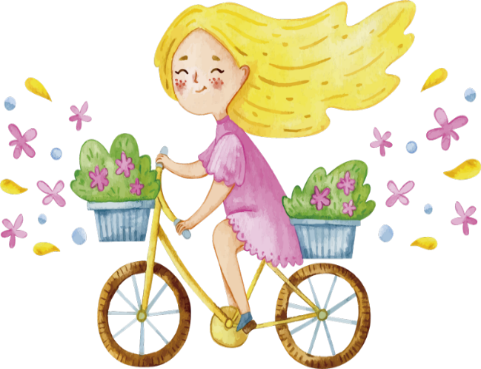 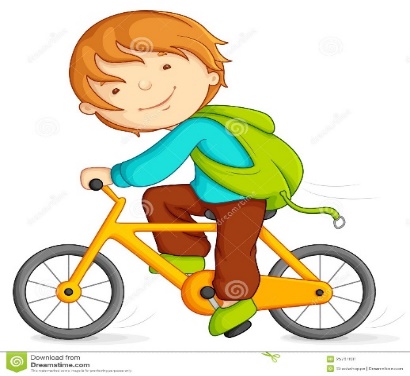 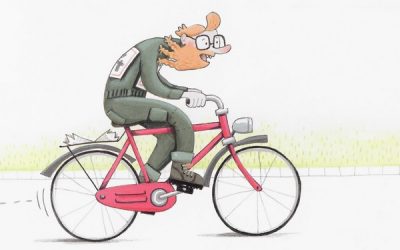 